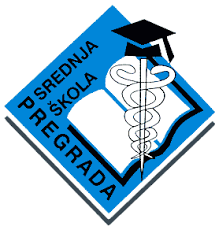 Fizioterapeutski tehničar – teme za završni rad (2016./2017)Naziv predmeta: Fizikalna terapijaIme i prezime mentora: Irena ŠlogarIme i prezime mentora: Sonja PotrebićNaziv predmeta: MasažaIme i prezime mentora: Anita KanićIme i prezime mentora: Irena ŠlogarIme i prezime mentora: Sonja PotrebićNaziv predmeta: Osnove kineziologijeIme i prezime mentora: Anita KanićNaziv predmeta: KineziterapijaIme i prezime mentora: Vesna Leskovar DobrinaRAVNATELJICA								__________________								dr. sc. Vilmica KapacMedicinske sestre opće njege/medicinski tehničari opće njege – teme za završni rad (2016./2017)Naziv predmeta: Zdravstvena njega općaIme i prezime mentora: Ivana JedvajNaziv predmeta: Zdravstvena njega zdravog djeteta i adolescentaIme i prezime mentora: Andreja StrmečkiNaziv predmeta: Zdravstvena njega specijalnaIme i prezime mentora: Ivana JedvajNaziv predmeta: Kronične raneIme i prezime mentora: Ivana JedvajNaziv predmeta: Zdravstvena njega kirurških bolesnika općaIme i prezime mentora: Ivica MatejašNaziv predmeta: Hitni medicinski postupciIme i prezime mentora: Ivica MatejašNaziv predmeta: Zdravstvena njega majkeIme i prezime mentora: Andreja StrmečkiIme predmeta: Zdravstvena njega starijih osobaIme i prezime mentora: Andreja StrmečkiNaziv predmeta: Zdravstvena njega bolesnog djeteta i adolescentaIme i prezime mentora: Martina PavlekovićNaziv predmeta: Zdravstvena njega kirurških bolesnika specijalnaIme i prezime mentora: Kristina SopinaRAVNATELJICA								__________________								dr. sc. Vilmica KapacFarmaceutski tehničar – teme za završni rad (2016./2017)Naziv predmeta: Farmaceutska kemija s farmakologijom Ime i prezime mentora: Martina KrižnikNaziv predmeta: Botanika s farmakognozijomIme i prezime mentora: Dubravka FrinčićIme i prezime mentora: Neala Čuljat TomašićNaziv predmeta: Farmaceutska tehnologija s kozmetologijomIme i prezime mentora: Dubravka FrinčićIme i prezime mentora: Ljiljana VranićNaziv predmeta: Industrijska proizvodnja lijekovaIme i prezime mentora: Ljiljana VranićNaziv predmeta: Kemija prehraneIme i prezime mentora: Andrijana FekonjaRAVNATELJICA								__________________								dr. sc. Vilmica KapacKuhar – teme za završni rad (2016./2017)Naziv predmeta: KuharstvoIme i prezime mentora: Vesna BeloševićRAVNATELJICA								__________________								dr. sc. Vilmica KapacKonobar – teme za završni rad (2016./2017)Naziv predmeta: Ugostiteljsko posluživanjeIme i prezime mentora: Mario Rovišnjak								RAVNATELJICA								__________________								dr. sc. Vilmica KapacTermalna lječilišta u Krapinsko-zagorskoj županijiHidrogimnastika bolesnika sa ankilozantnim spondilitisomParfinoterapija kod kroničnih reumatskih bolestiFizioterapija nakon operativnih zahvata na zglobu kuka Hidroterapijski postupci nakon ozljeda Uloga krioterapije prije kineziterapije Termoterapijski postupci kod bolnih sindroma kralježnice Krioterapija kod bolnog ramenaHidroterapijski postupci kod osteoartritisaHidroterapija  paraplegičnih bolesnikaPrimjena magnetoterapije  i interferentnih struja nakon osteosintezeLiječenje ekstraartikularnog reumatizma terapijskim ultrazvukomElektroterapija u liječenju postoperativnih stanjaBiofeedback u rehabilitaciji neuroloških bolesnikaFizikalna terapija nakon artroskopije koljenaFizikalna terapija nakon ugradnje endoproteze kukaPrimjena fizikalne terapije kod reumatskih bolesti u akutnoj faziPostupci fizikalne terapije nakon operacije karpalnog kanalaUloga rehabilitacije u gerijatrijskoj populacijiOsteoarthritis genus i njegovo liječenje fizikalnom terapijomPrimjena refleksoterapije u fizioterapijiRučna limfna drenaža nakon operacije koljenaKlasična ručna masaža u sportuFizioterapijska procjena kralješniceFizioterapijski  pregled i izrada plana intervencijeFizioterapijska procjena zgloba kuka Fizioterapijska procjena zgloba koljenaFizioterapijska procjena zgloba ramenaFizioterapijska procjena zgloba  laktaFizioterapijska procjena zglobova šakeFizioterapijska procjena zglobova stopalaFizioterapijska procjena ortopedskih bolesnikaFizioterapijska procjena reumatoloških bolesnikaFizioterapijska procjena i testoviVrste vježbi u kineziterapijiPreventivna fizioterapijaSpecifičnosti rehabilitacije osoba starije životne dobiPrimjena statičkih vježbi kod bolnih sindroma kralježnicePoslijeoperacijska rehabilitacija nakon ugradnje totalne endoprotezeRehabilitacijski postupci nakon operacije koljenaKineziterapijski postupci kod sindroma karpalnog kanalaPomagala kod pacijenta  sa reumatoidnim artritisomKineziterapijski postupci kod osoba s bolnim ramenomKineziterapijski postupci kod bolesnika nakon cerebrovaskularnog inzultaRehabilitacija osoba s multiplom sklerozomKomplikacije dugotrajnog mirovanjaLiječenje kisikom (oksigenoterapija)Umjetni načini hranjenjaZdravstvena njega bolesnika s visokom temperaturomZdravstvena njega bolesnika sa smanjenom pokretljivošćuZadaće medicinske sestre pri pripremi, podjeli i primjeni lijekovaZdravstvena njega zdravog novorođenčetaPrirodna  prehrana novorođenčetaZdravstvena njega  bolesnika u JIKS-uZdravstvena njega oboljelih od infarkta miokardaZdravstvena njega oboljelih od visokog krvnog tlakaZdravstvena njega oboljelih od zatajenja srcaZdravstvene njega oboljelih od pneumonijeZdravstvene njega oboljelih od šećerne bolestiZdravstvene njega oboljelih od ciroze jetreZdravstvene njega oboljelih od akutne upale gušteračeZdravstvene njega oboljelih od ulkusne bolestiZdravstvene njega oboljelih od tumorske bolesti dišnog sustavaSestrinska skrb bolesnika s dekubitusomSestrinska skrb bolesnika s potkoljeničnim vrijedomSestrinska skrb  bolesnika s dijabetičkim stopalomZdravstvena njega bolesnika s poslijeoperacijskim teškoćamaNačela transfuzijskoga liječenjaZdravstvena njega bolesnika s poslijeoperacijskim komplikacijamaZdravstvena njega bolesnika s  inficiranom kirurškom ranomSkrb za bolesnika u jedinici intenzivnog liječenjaSkrb za bolesnika s kirurškom ranomSkrb za bolesnika s kirurškom drenažomSkrb za bolesnika neposredno nakon operacijskog zahvataStanja koja neposredno ugrožavaju život unesrećene osobeZbrinjavanje akutnog bolesnika u izvanbolničkim uvijetimaAdvance life suportBasic life suportNačela i vrsta imobilizacijeZbrinjavanje pacijenta s unutarnjim krvarenjemZbrinjavanje pacijenta s vanjskim krvarenjemKPR i defibrilacija kod djeceZdravstvena njega babinjačeZdravstvena njega pacijentice s ginekološkim bolestimaZdravstvena njega trudnice s komplikacijama u trudnoćiZdravstvena njega starijih osoba s bolestima respiratornog sustavaZdravstvena njega starijih osoba s bolestima kardiovaskularnog sustavaZdravstvena njega starijih osoba s bolestima gastrointestinalnog sustavaDemencija kod starijih osobaDepresija kod starijih osobaZdravstvena njege djece oboljele od pneumonijaZdravstvena njega djece oboljele od bolesti urinarnog trakta Zdravstvena njega djece oboljele od bolesti kardiovaskularnog sustavaPrehrana bolesnog djetetaZdravstvena njega djeteta s febrilnim konvulzijamaZdravstvena njega bolesnika s ozljedom glaveZdravstvena njega bolesnika s prijelomom kostijuZdravstvena njega bolesnika s hernijomZdravstvena njega bolesnika s operacijom na žučnom mjehuru i žučovoduZdravstvena njega bolesnika s kolostomomProbioticiNeželjene reakcije po primjeni lijekovaAnemija i liječenje anemijaLijekovi za liječenje bolesti štitnjačeLijekovi za liječenje alergijskih reakcijaLijekovi za liječenje suhog i produktivnog kašljaUroantisepticiHormonska nadomjesna terapija u menopauziNesteroidni antireumaticiLijekovi za liječenje bolesti probavnog sustavaPomoćna sredstva za ublažavanje nuspojava kemoterapijeLaksativi i antidijaroiciReducirati kolestorol biljemBiljke koje čuvaju zdravlje prostateZačinsko biljePriroda u liječenju boliČokoladaProtiv celulita na prirodan načinKava- droga ili lijekZašto volim ružmarinBiljni pigmentiPlodoviAlohtone biljne vrsteTinkture – čuvari ljekovitih biljakaLjekovite mastiLjekoviti čepićiSvijet čajevaKapi za nosSapuni i njihova izrada Podloge,kreme i ljekovite mastiMedicinske kreme kao ljekovita sredstvaČajevi i tinktureKozmetičke kreme i losioniSirupiIndustrijska proizvodnja lijekova u HrvatskojKlinička istraživanja lijekovaTablete i tabletiranjeParenteralni pripravciUtjecaj glutena na organizam čovjekaOdređivanje prehrambenih boja u hraniMesne prerađevine i određivanje natrijevog kloridaUgostiteljska kuhinjaPovijest i razvoj kuharstvaTehnološki postupci pripremanja živežnih namirnicaŽivežne namirniceOsnove jelaZajutrakHladna predjelaJuheTopla predjelaPrilozi i varivaSalateDesertna jelaUmaciJela od riba, rakova, školjki i glavonožacaJela od žaba i puževaJela po narudžbiJela vegetarijanske kuhinjeGotova jela od mesaSredstva ponude jelaAdministrativno računski poslovi suvremene gastronomijeNačini ponude i posluživanja jelaObični prigodni obrociSvečani prigodni obrociHrvatska nacionalna jelaBiskvitne smjese i kremeGarniturePripremanje jela pred stolom gostaMeđimursko-zagorska kuhinjaSredstva ponude jela, pića i napitakaBarovi i barsko poslovanje Kavane i kavansko poslovanje Dogotavljanje jela kod stola gostaOtvaranje i posluživanje kvalitetnih bijelih vinaOrganizacija i posluživanje banketaOrganizacija i posluživanje buffetaOrganizacija i posluživanje jednostavne cocktail partyOrganizacije i posluživanje proširene cocktail partyUgostiteljski objekti za smještajUgostiteljski objekti za prehranu i pićeKlasični načini posluživanja Posluživanje zajutraka Jednostavni prigodni obroci Obavljanje pripremnih radova